Understanding Our WorldAn Open-Source Literacy-Focused Social Studies Curriculum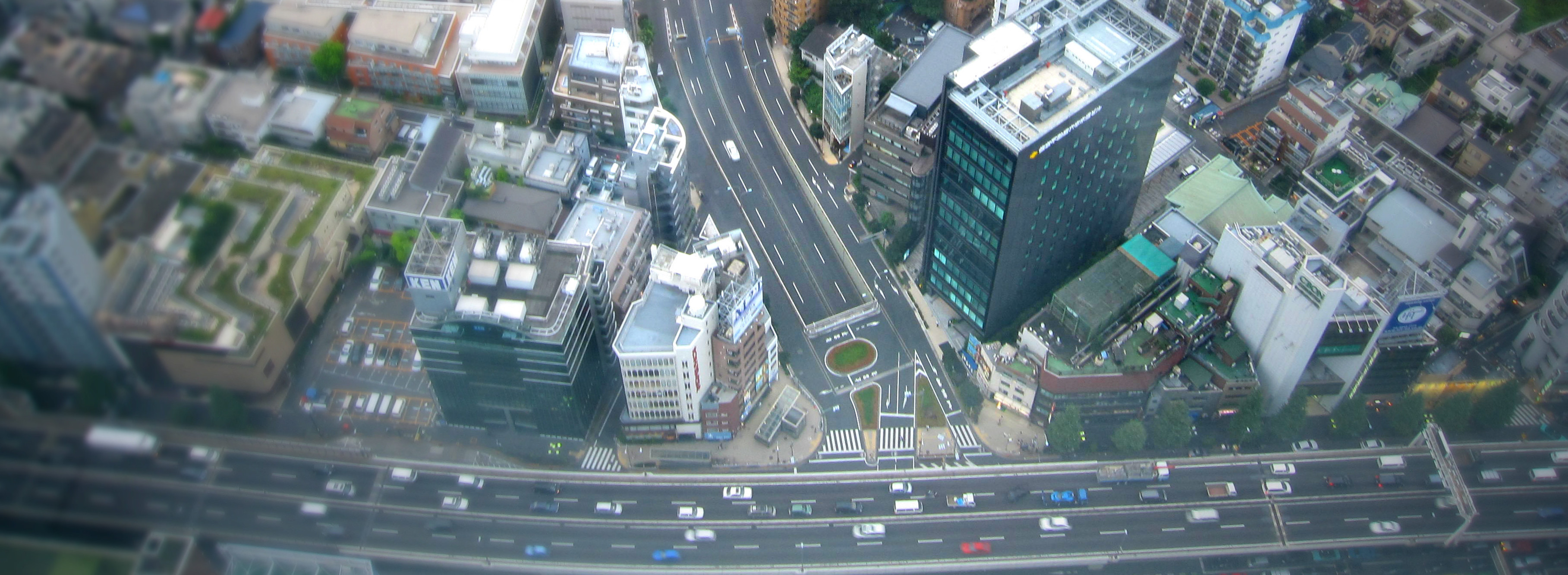 CurricSTUDENT WORKBOOKLevel: Grade 4Exploring the WorldDeveloped ByChristopher C. Martell and Jennifer R. BrysonBoston University School of Education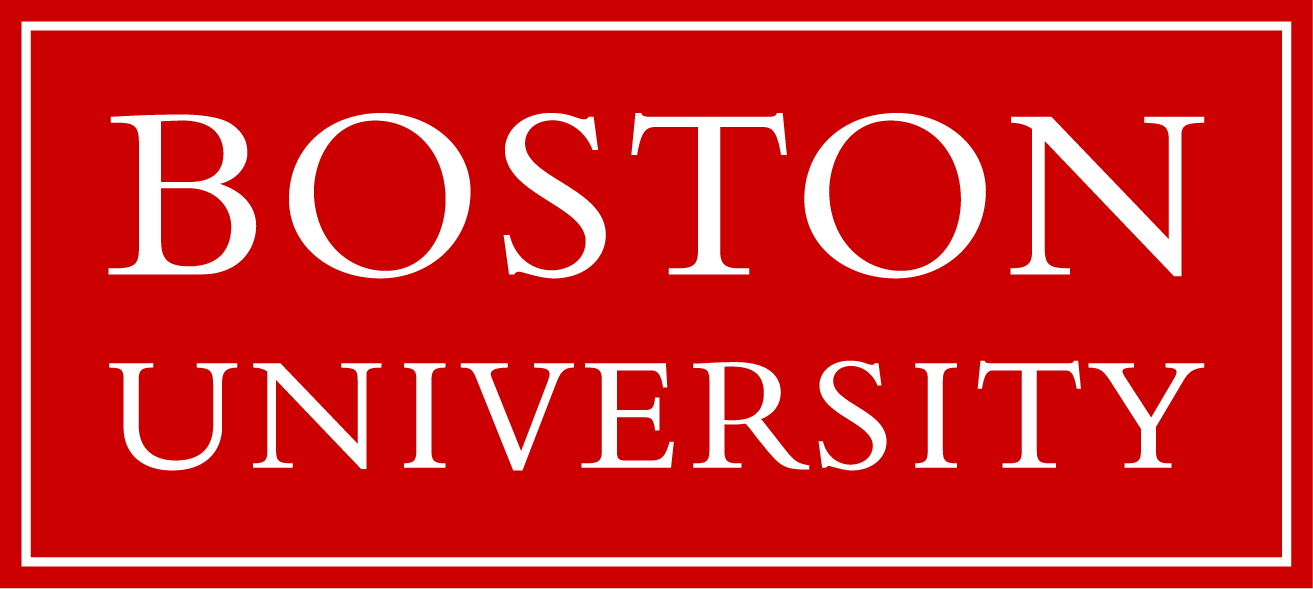 GRADE 4 ROAD MAPLESSON 4-1Lesson Title: How Many Continents and Oceans Are There?Inquiry Question: How many continents and oceans are there?LESSON 4-2Lesson Title: Which Way Is Up? Seeing the World Through Different MapsInquiry Question: Which map is best? LESSON 4-3Lesson Title: Africa: Where Humans BeganInquiry Question: What was the most important event of early human in Africa?LESSON 4-4Lesson Title: Ancient EgyptInquiry Question: If you could be in any ancient Egyptian social class, which would you choose and why?LESSON 4-5Lesson Title: The Great African Empires: Ghana, Kongo, Ethiopia, and ZimbabweInquiry Question: If you could live in any African empire, which one would it be and why?LESSON 4-6Lesson Title: Timbuktu: How Trade Shaped a CityInquiry Question: Why was Timbuktu so important?LESSON 4-7Lesson Title: Apartheid in South Africa: A Movement for FreedomInquiry Question: What can we learn from the Anti-Apartheid Movement in South Africa?LESSON 4-8Lesson Title: Africa Today: Diverse Nations, Diverse PeopleInquiry Question: If you were to visit Africa today, what country would you choose and why?LESSON 4-9Lesson Title: The Great Asian Empires: China, Japan, India, and PersiaInquiry Question: If you could live in any Asian empire, which one would it be and why?LESSON 4-10Lesson Title: The Silk Road: Connecting the ContinentsInquiry Question: What was life like on the Silk Road?LESSON 4-11Lesson Title: Việt Nam: A Country of WaterwaysInquiry Question: Are the human changes to the Mekong River more positive or negative?LESSON 4-12Lesson Title: Asian Megacities: Would You Want to Live There?Inquiry Question: Would you like to live in an Asian megacity?LESSON 4-13Lesson Title: World Religions: Hinduism, Confucianism, Buddhism, and IslamInquiry Question: What is each religion’s greatest contributions to the world?LESSON 4-14Lesson Title: Asia Today: Diverse Nations, Diverse PeopleInquiry Question: If you were to visit Asia today, what country would you choose and why?LESSON 4-15Lesson Title: The Great American Empires: Aztec, Maya, Inca, and MississippiInquiry Question: If you could live in any American empire, which one would it be and why?LESSON 4-16Lesson Title: Columbus: Hero or Villain?Inquiry Question: Did Columbus’s voyages have more of a positive or negative impact on the world?LESSON 4-17Lesson Title: Haiti: What Type of Revolution?Inquiry Question: What type of revolution did Toussaint Louverture lead in Haiti?LESSON 4-18Lesson Title: The History of MexicoInquiry Question: What was the most important event in Mexican history?LESSON 4-19Lesson Title: Road Trip: MexicoInquiry Question: If you were to visit Mexico, what part would you travel to?LESSON 4-20Lesson Title: The History of CanadaInquiry Question: What was the most important event in Canadian history?LESSON 4-21Lesson Title: Road Trip: CanadaInquiry Question: If you were to visit Canada, what city would you travel to?LESSON 4-22Northeast (U.S. Regions Mini-Unit)Inquiry Question: What is the most important city in the Northeast United States?LESSON 4-23Southeast (U.S. Regions Mini-Unit)Inquiry Question: What tourist destination in the Southeast United States would you most like to visit?LESSON 4-24Midwest (U.S. Regions Mini-Unit)Inquiry Question: If you were to start a business in the Midwest United States, what would it be?LESSON 4-25Southwest (U.S. Regions Mini-Unit)Inquiry Question: What natural area in the Southwest United States is most important to protect?LESSON 4-26West (U.S. Regions Mini-Unit)Inquiry Question: If you had to move to the West United States, which metropolitan area would you move to?LESSON 4-27Latin America Today: Diverse Nations, Diverse PeopleInquiry Question: If you were to visit Latin America today, what country would you choose and why?LESSON 4-28Lesson Title: The Great European Empires: Greece, Rome, Spain, France, and BritainInquiry Question: If you could live in any European empire, which one would it be and why?LESSON 4-29Lesson Title: Irish Independence: A New Country from an Ancient PeopleInquiry Question: Why was Irish independence from England so important to its people?LESSON 4-30Lesson Title: Backpacking Across Europe: Diverse Nations, Diverse PeopleInquiry Question: If you were to backpack across Europe today, what country would you most want to visit and why?WORKSHEET 4-1.AContinents and Oceans NotesSource 1: 8 Continents Argument Source 2: 7 Continents Argument Source 3: 5 Continents ArgumentSource 4: 3 Continents ArgumentSource 5: 5 Oceans ArgumentSource 6: 4 Oceans ArgumentSource 7: 3 Oceans ArgumentSource 8: 1 Ocean ArgumentMATERIALS 4-2.A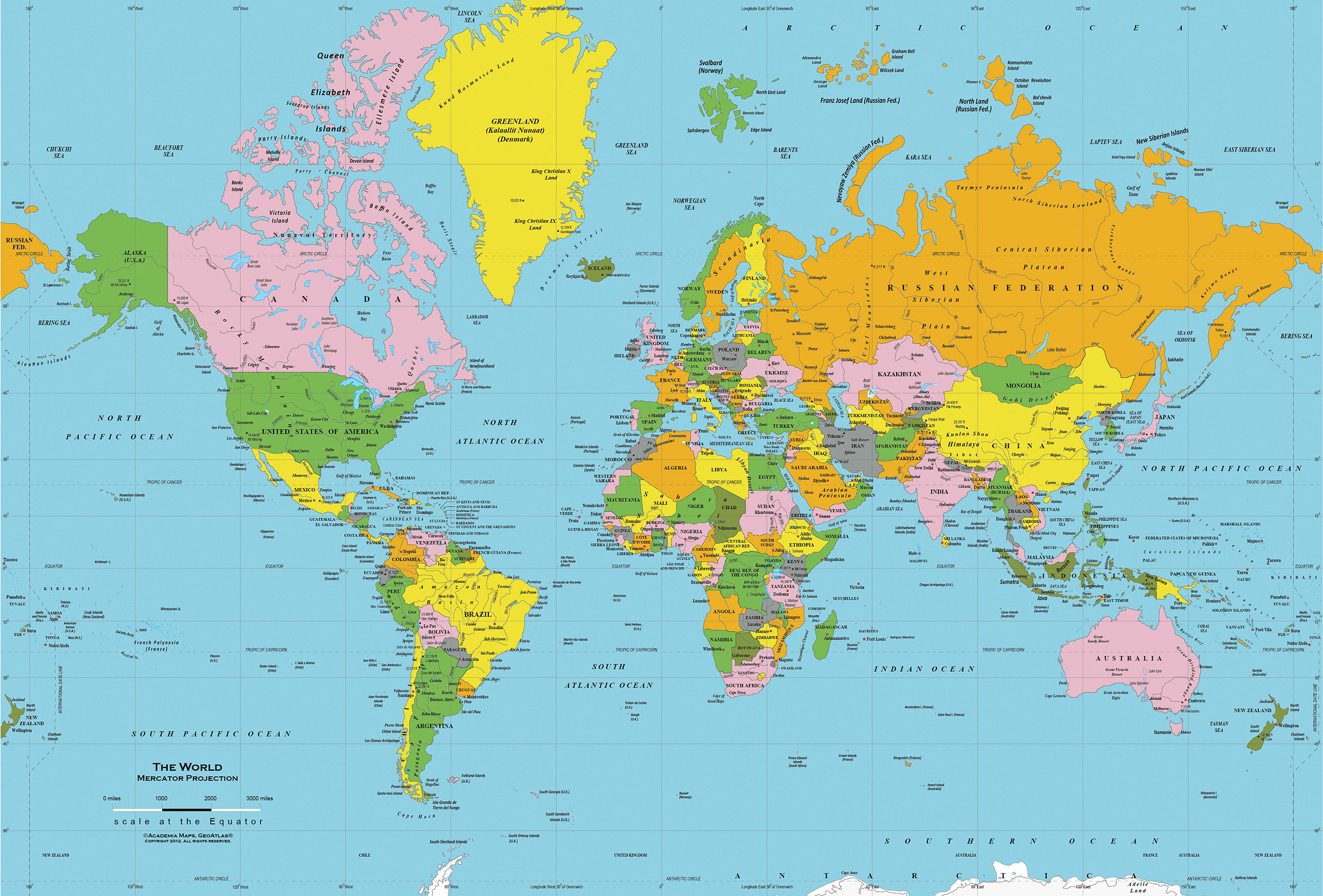 Mercator ProjectionThis type of map was invented by Gerardus Mercator in 1569. He was Flemish (from Belgium in Europe). It projects a globe on a cylinder (see below).PROSIt is the most helpful for navigation, because it will show you the most direct angle from one point to the other. It is commonly used by Global Positioning Systems (GPS) maps, such as Google Maps.CONSIt distorts the poles, so that land and water masses at the North and South Poles are stretched, making them look much larger than they actually are.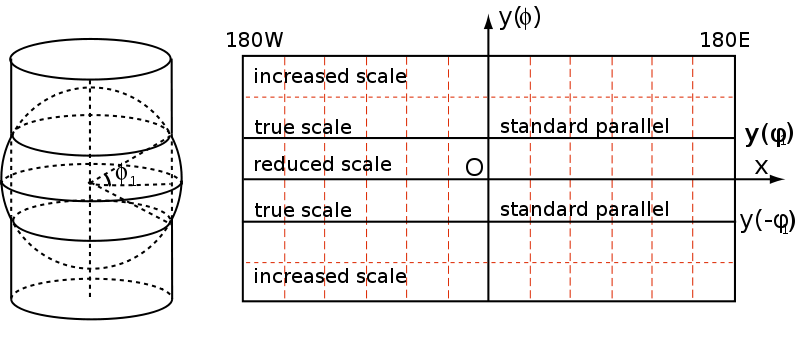 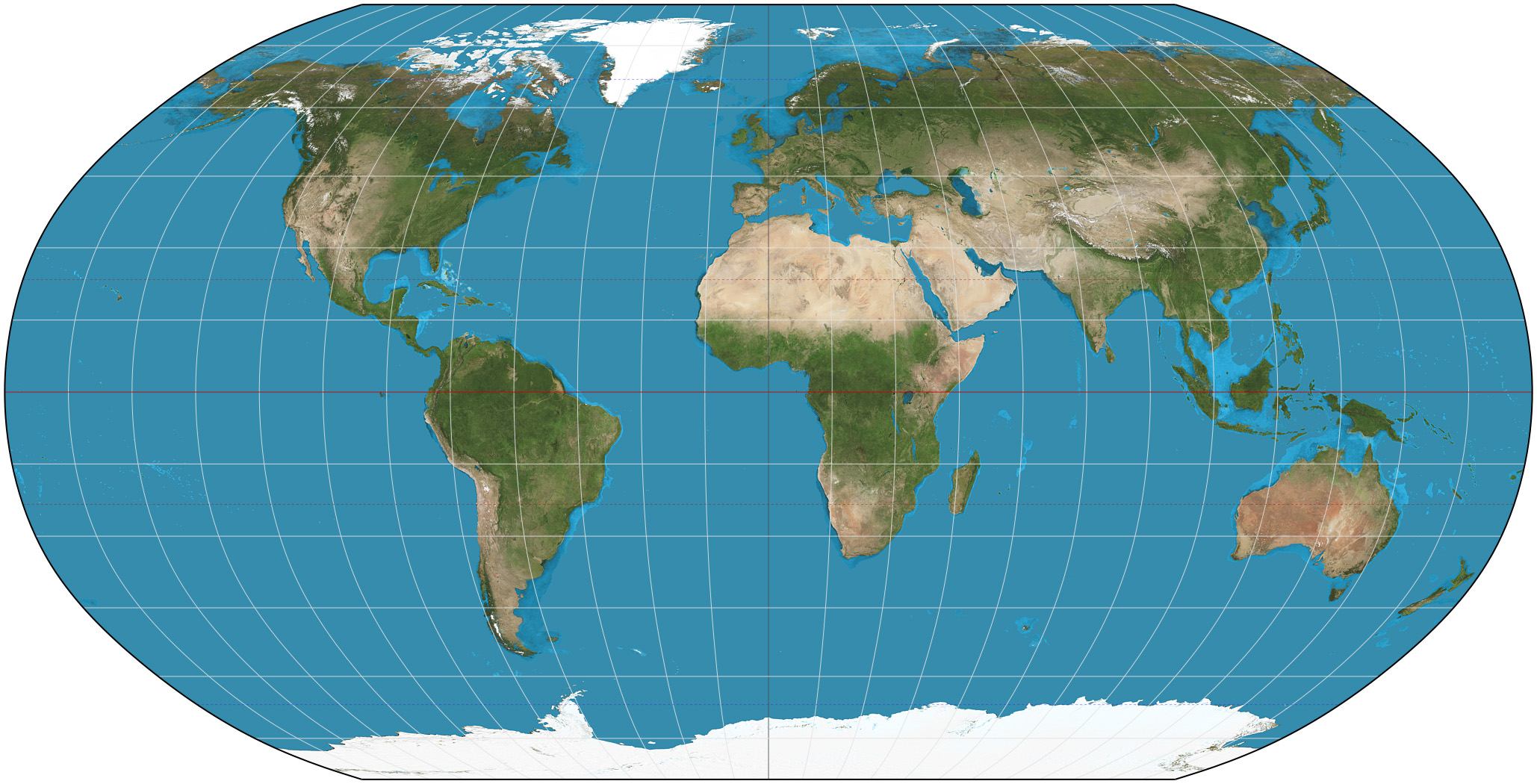 Robinson ProjectionThis type of map was invented by Arthur H. Robinson in 1963. He was an American (born in Montréal, Québec, lived in Great Britain and later Wisconsin).PROSIt projects a globe on a rounded flat surface. It attempts to show the actual relative sizes of the land on earth comparing north to south.CONSIt distorts the corners of the map (northeast, southeast, southwest, northwest), making them look much larger than they actually are.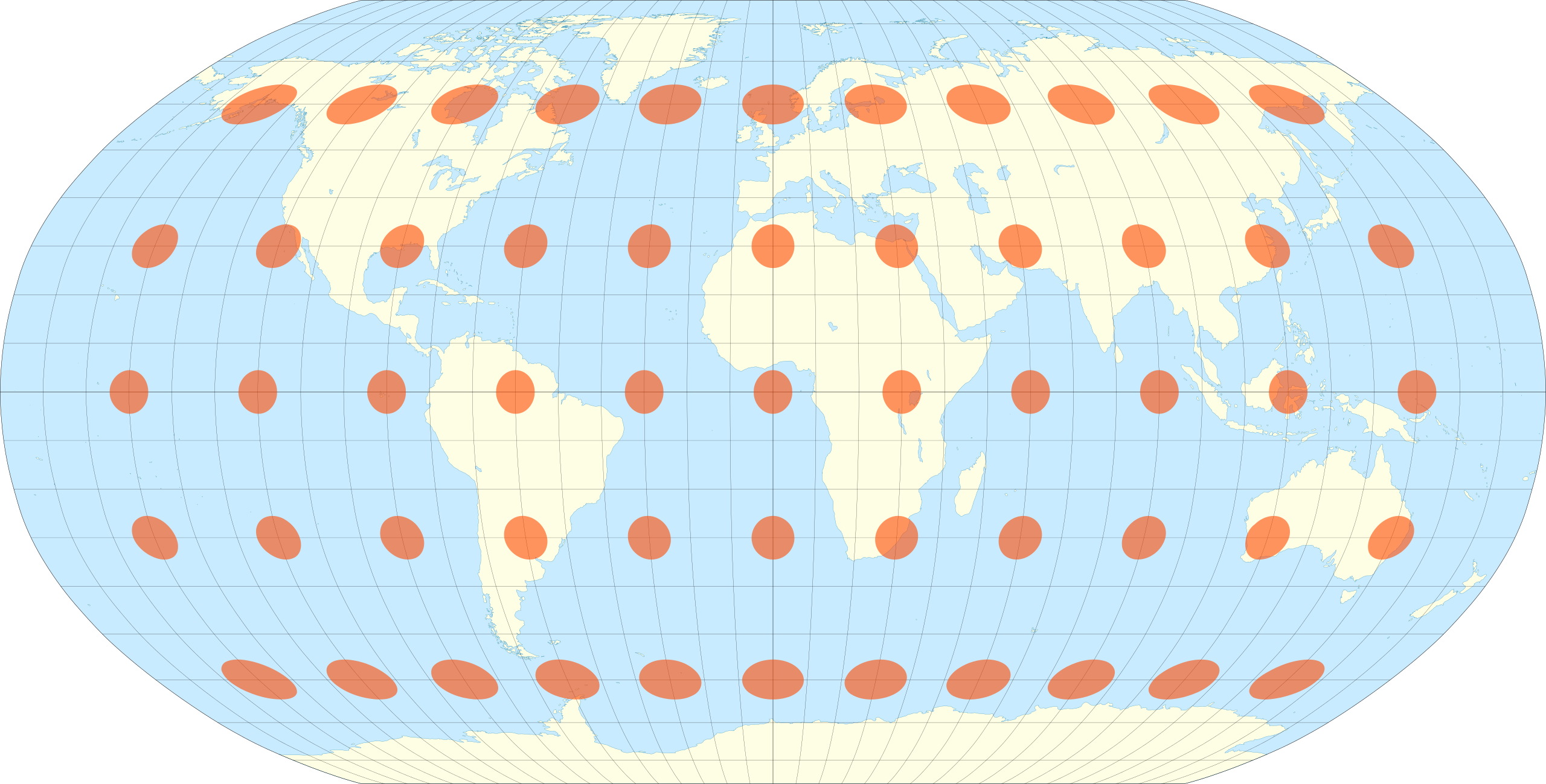 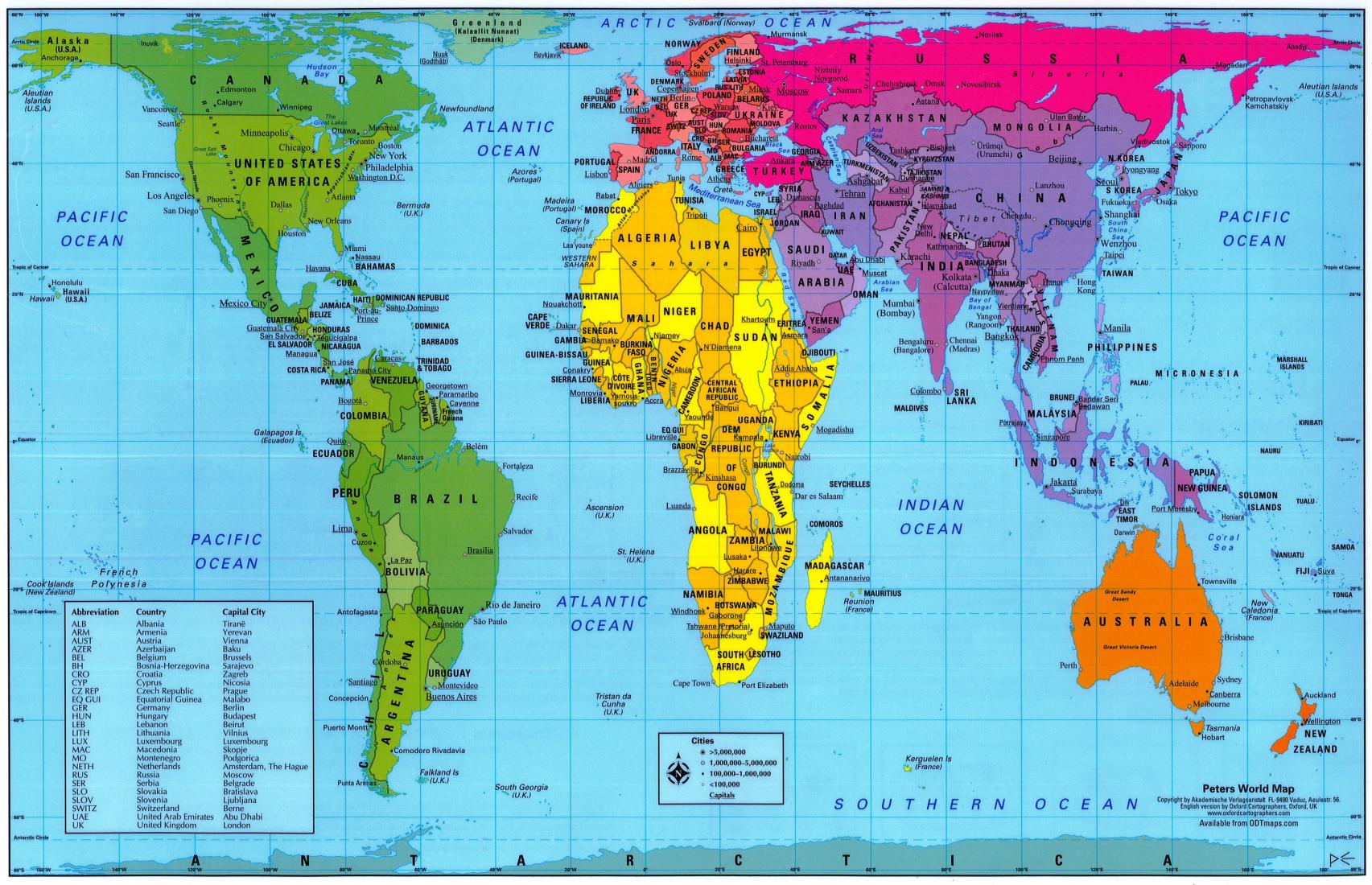 Gall-Peters ProjectionThis type of map was invented by James Gall (from Scotland) in 1851 and later rediscovered by Arno Peters (from Germany) in 1967. In 2017, the Boston Public Schools began became the first school system in the United States to adopt this map in all classrooms.PROSIt shows the correct ratios of land mass across the Earth. This means that it shows the exact size of one continent versus another.CONSIt cannot be used for navigation, because it does not show the true shape of every country (as the Mercator Projection would).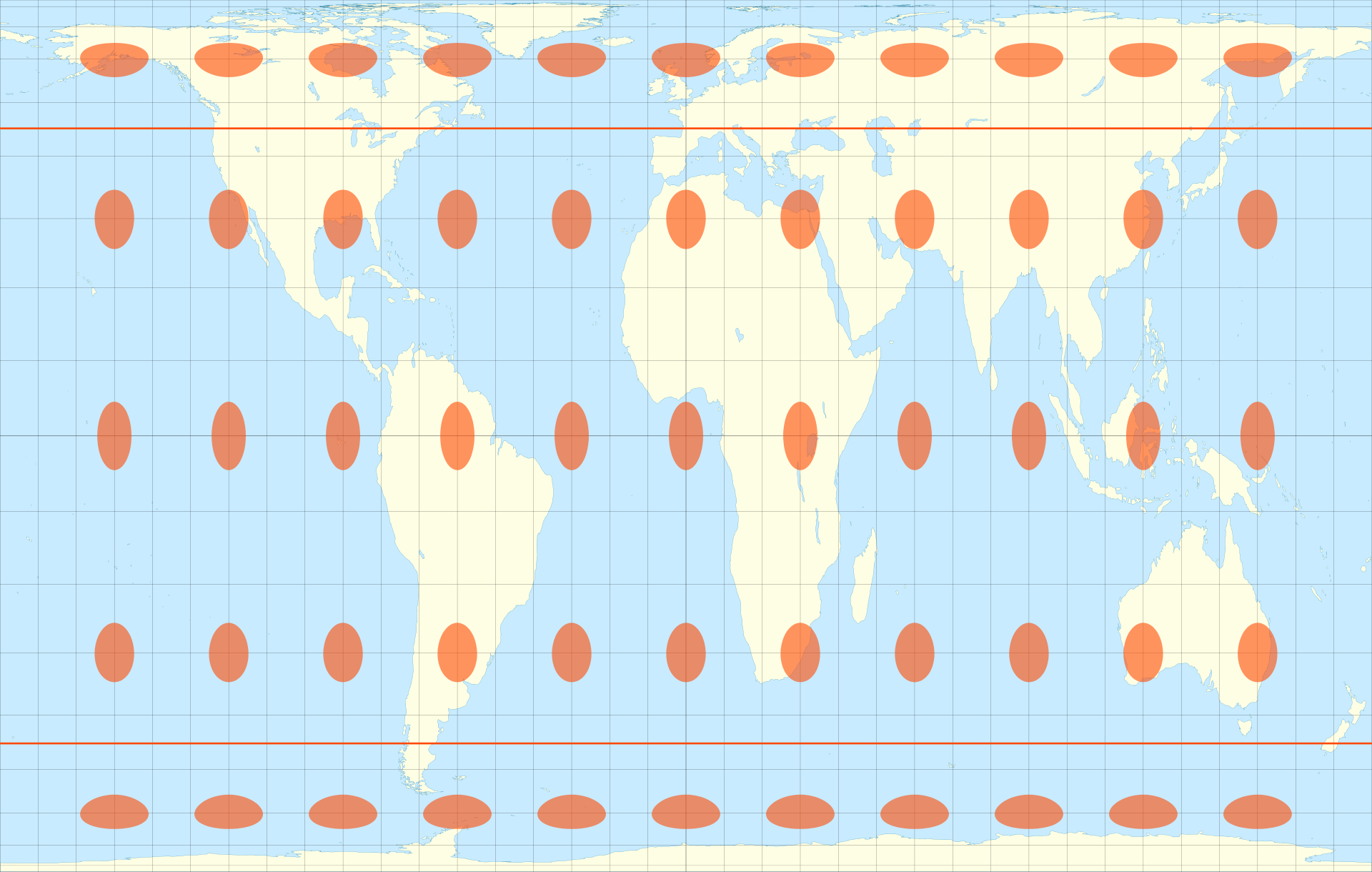 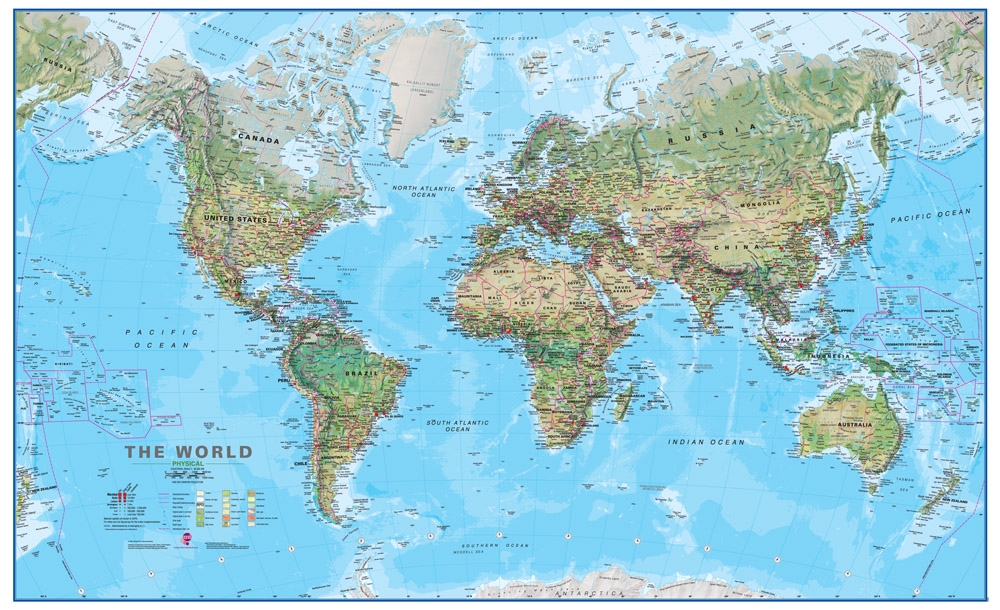 Atlantic-Centric Projection Physical MapThis type of map is an Atlantic-Centric physical map. This map places the Atlantic Ocean at the center of the world. It also shows terrain types (i.e. mountains, plains, rives, forests). PROSIt is most commonly used by people in the Americas, Europe, and Africa. It shows the areas where they often trade goods over the ocean. It can show you the elevation (how high or low) the land and water are, as well as where you can find different terrain types.CONSEurope is at the center and top of the Earth, when there is no true center or top of the Earth. It cuts the Pacific Ocean in half.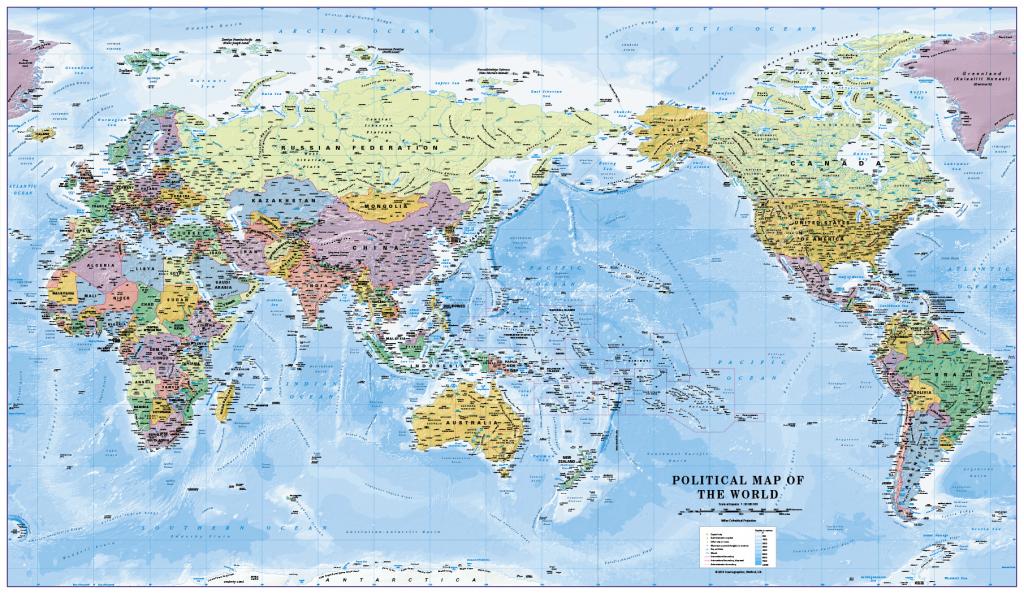 Pacific-Centric ProjectionPolitical MapThis type of map is a Pacific-Centric political map. This map places the Pacific Ocean at the center of the world. It also shows the boundaries of each country and makes them a separate color. PROSIt is most commonly used by people in Asia. It shows the areas where they often trade goods over the ocean. It shows country’s boundaries, so you where they start and end. CONSAsia is at the center and top of the Earth, when there is no true center or top of the Earth. It cuts the Atlantic Ocean in half.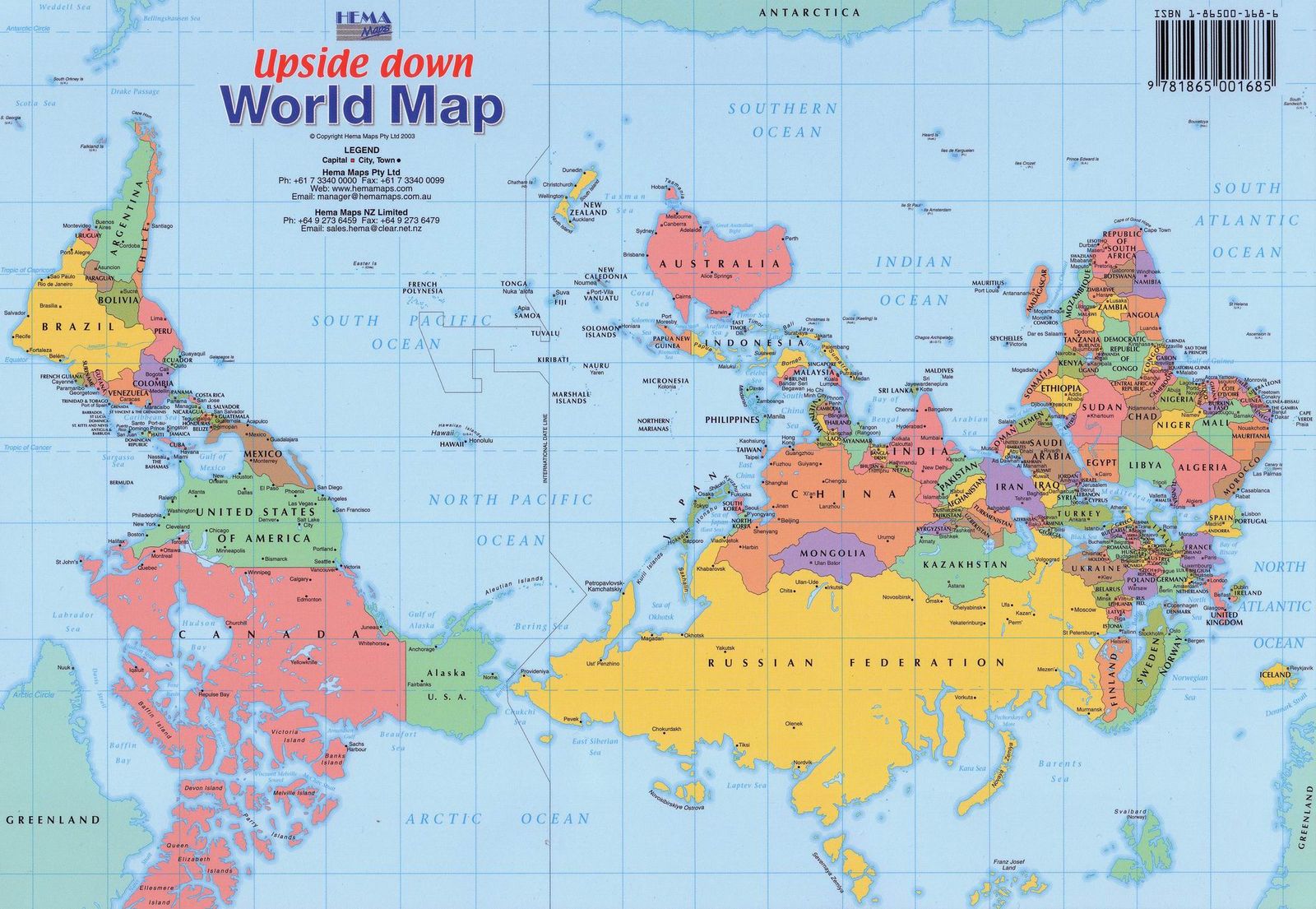 Southern Hemisphere-Top Projection [South Up]This type of map is a Southern Hemisphere-Centric Projection or South Up Map. This map places the Southern Hemisphere at the top of the world. Since most of the world’s land is in the Northern Hemisphere, most map makers have put that at the top. PROSThis map makes you question what is up and what is down on a map. Since there is no true up or down in space, this map reminds us of that. CONSThe Southern Hemisphere is at the top of the Earth, when there is no true top of the Earth.WORKSHEET 4-2.BNote Taking SheetMap 1: Mercator Projection What locations are at the center and top of this map? How does this look the same or different than maps you are using to looking at? Which maps do you think are more or less helpful (and for who)?Map 2: Robinson Projection What locations are at the center and top of this map? How does this look the same or different than maps you are using to looking at? Which maps do you think are more or less helpful (and for who)?Map 3: Gall-Peters ProjectionWhat locations are at the center and top of this map? How does this look the same or different than maps you are using to looking at? Which maps do you think are more or less helpful (and for who)?Map 4: Atlantic-CentricWhat locations are at the center and top of this map? How does this look the same or different than maps you are using to looking at? Which maps do you think are more or less helpful (and for who)?Map 5:  Pacific-CentricWhat locations are at the center and top of this map? How does this look the same or different than maps you are using to looking at? Which maps do you think are more or less helpful (and for who)?Map 6: Southern Hemisphere-CentricWhat locations are at the center and top of this map? How does this look the same or different than maps you are using to looking at? Which maps do you think are more or less helpful (and for who)?ASSESSMENT 4-2.CMap Perspectives: Exit TicketInquiry Question: Which map is best?Choose the one map from the carousel that you think best represents the Earth. You may consider qualities like most useful, fairness, accuracy, or other reasons. Include three pieces of evidence from the sources.ASSESSMENT 4-3.EAfrica: Where Humans Began:Exit TicketInquiry Question: What was the most important event of early humans in Africa?Choose one even in early human history and explain why you think it is the most important. Include three pieces of evidence from the sources.ASSESSMENT 4-4.BAncient Egypt:Exit TicketInquiry Question: If you could be in any ancient Egyptian social class, which would you choose and why?Choose one social class from Ancient Egypt (but you cannot choose the pharaoh) and explain why you would want to be in that social class. Include three pieces of evidence from the descriptions of each social class.WORKSHEET 4-5.ENote Taking SheetSource 1: GhanaWhat are the most important points about this empire?Source 2: KongoWhat are the most important points about this empire?Source 3: Ethiopia What are the most important points about this empire?Source 4: ZimbabweWhat are the most important points about this empire?ASSESSMENT 4-5.FThe Great African Empires: Exit TicketInquiry Question: If you could live in any African empire, which one would it be and why?Choose one Great African Empire and explain why you would choose to live there. Include three pieces of evidence from the sources.ASSESSMENT 4-6.ETimbuktu: Exit TicketInquiry Question: Why was Timbuktu so important?Choose one part of Timbuktu and explain why it is the most important part of the city. Include three pieces of evidence from the sources.ASSESSMENT 4-7.EAnti-Apartheid: Exit TicketInquiry Question: What can we learn from the Anti-Apartheid Movement in South Africa?Choose one method of protest and explain why it is the most important way that protesters worked to stop Apartheid. Include three pieces of evidence from the book or sources.MATERIALS 4-8.AWhere in the World Is Carmen Sandiego?Questions1. How many countries are there in Africa?: 22, 54, 81ANSWER: 542. What is the largest city in Nigeria?: Abuja, Lagos, KanoANSWER: Lagos3. What is the capital of Egypt?: Cairo, Alexandria, GizaANSWER: Cairo4. How many languages are spoken in Africa?: 100, 500, 3000ANSWER: 30005. What country is at the southern tip of Africa?: South Africa, South Sudan, ZimbabweANSWER: South Africa6. Which animal lives in Africa?: Penguins, Polar Bears, Koala BearsANSWER: Penguins (on the islands off the coast of South Africa)7. What is the highest mountain in Africa?: Mount Kenya, Mount Kilimanjaro, Mount MeruANSWER: Mount Kilimanjaro8. How many people live on the continent of Africa: 1 million, 1 billion, 1 trillionANSWER: 1 billion9. Which of these African countries is the newest in the world?: Senegal, Mali, South SudanANSWER: South Sudan10. This is the world’s largest hot desert?: Gobi, Sahara, NamibANSWER: Sahara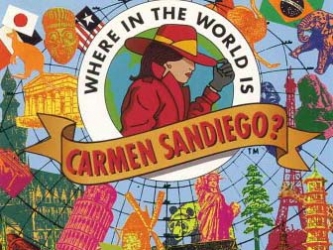 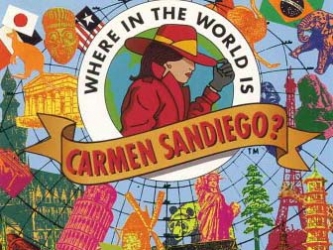 ASSESSMENT 4-8.JAfrica Today: Exit TicketInquiry Question: If you were to visit Africa today, what country would you choose and why?Choose one country from those listed around the room and explain why you would like to visit it. Include three pieces of evidence from the sources.ASSESSMENT 4-9.FThe Great Asian Empires: Exit TicketInquiry Question: If you could live in any Asian empire, which one would it be and why?Choose one Great Asian Empire and explain why you would choose to live there. Include three pieces of evidence from the sources.ASSESSMENT 4-10.GThe Silk Road: Exit TicketInquiry Question: What was life like on the Silk Road?Imagine you are traveling the Silk Road and write a diary entry about each stop. Include three pieces of evidence from the sources. Use another sheet of paper if you need more space for each diary entry.Stop 1— Guangzhou Stop 2— Chang’an Stop 3—PataliputraStop 4—Persepolis Stop 5— ConstantinopleWORKSHEET 4-11.FPreparation for the Corner DebateThink about the following sentences and decide if you think “strongly agree,” “agree,” “disagree,” or “strongly disagree.” Then explain why.More people should transport goods and people using the Mekong River.Circle: Strongly Agree		Agree	Disagree		Strongly DisagreeMore people should trade goods on the Mekong River. Circle: Strongly Agree		Agree	Disagree		Strongly DisagreePeople should go to jail for many years if they kill endangered animals near the Mekong River.Circle: Strongly Agree		Agree	Disagree		Strongly DisagreePeople should stop all pollution in the Mekong River.Circle: Strongly Agree		Agree	Disagree		Strongly DisagreeMATERIALS 4-11.GSTRONGLY AGREEAGREEDISAGREESTRONGLY DISAGREEASSESSMENT 4-11.HViệt Nam: A Country of Waterways: Exit TicketInquiry Question: Are the human changes to the Mekong River more positive or negative?Choose that the changes to the Mekong River are positive or negative and explain why you think so. Include three pieces of evidence from the sources.ASSESSMENT 4-12.FAsian Megacities: Exit TicketInquiry Question: Would you like to live in an Asian megacity?Considering the good and bad parts of living in a megacity, would you want to live in an Asian megacity? Why or why not? Include three pieces of evidence from the sources.ASSESSMENT 4-13.EWorld Religions Newspaper ChecklistInquiry Question: What is each religion’s greatest contributions to the world?Students will answer the above inquiry question by creating a newspaper that highlights their assigned religions contributions to the world. Your group’s newspaper should have the following (check box when complete): A title for your newspaper that includes religion’s name.  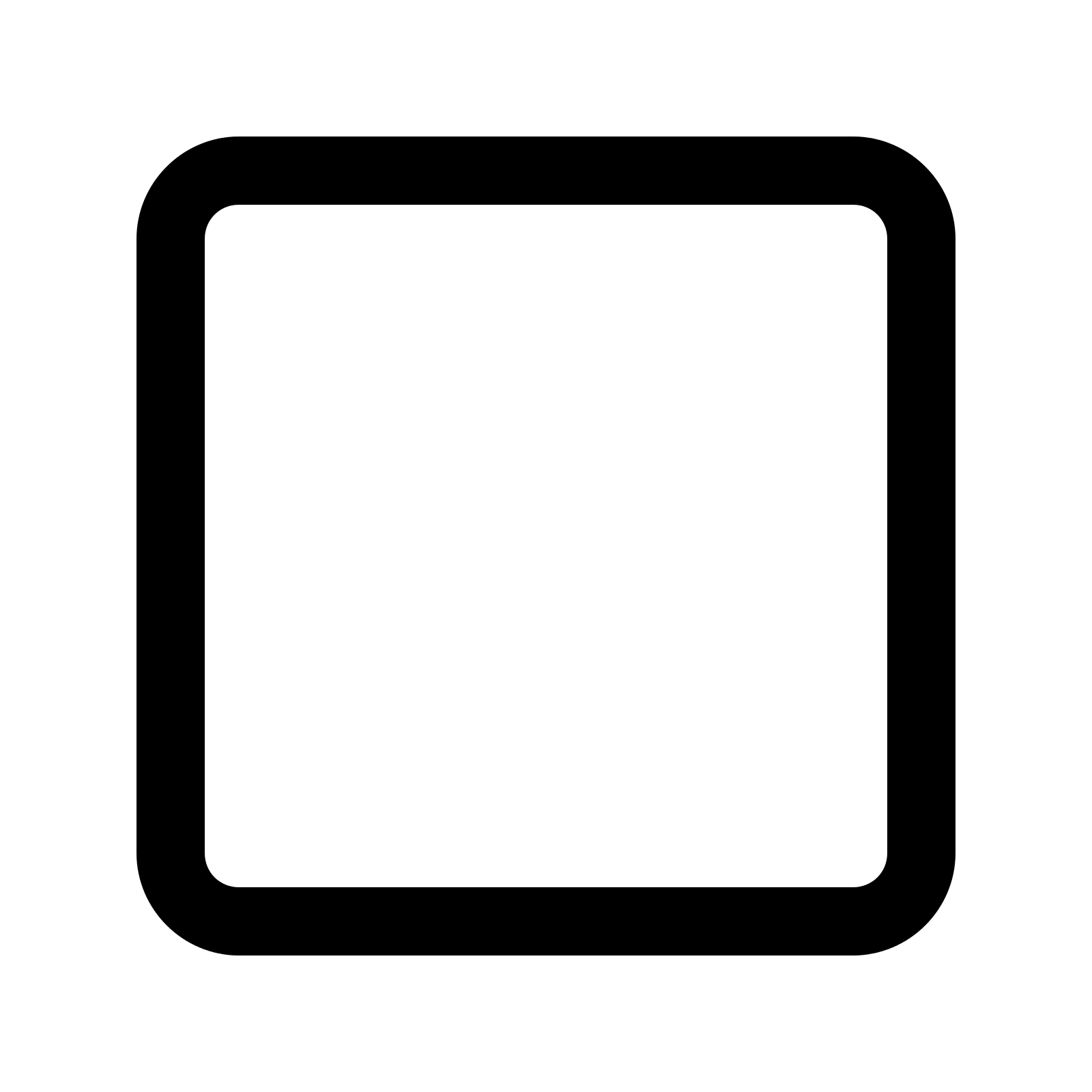  Article 1 on the basic facts about your assigned religion.  Article 2 on an interesting part of your assigned religion.Picture 1 on the founder or supreme being of your religionPicture 2 of a map showing where your religion startedPicture 3 on something interesting from your religionWORKSHEET 4-14.A8 Asian Countries NotesSource 1: TaiwanSource 2: VietnamSource 3: IndiaSource 4: MongoliaSource 5: South KoreaSource 6: United Arab EmiratesSource 7: JapanSource 8: Nepal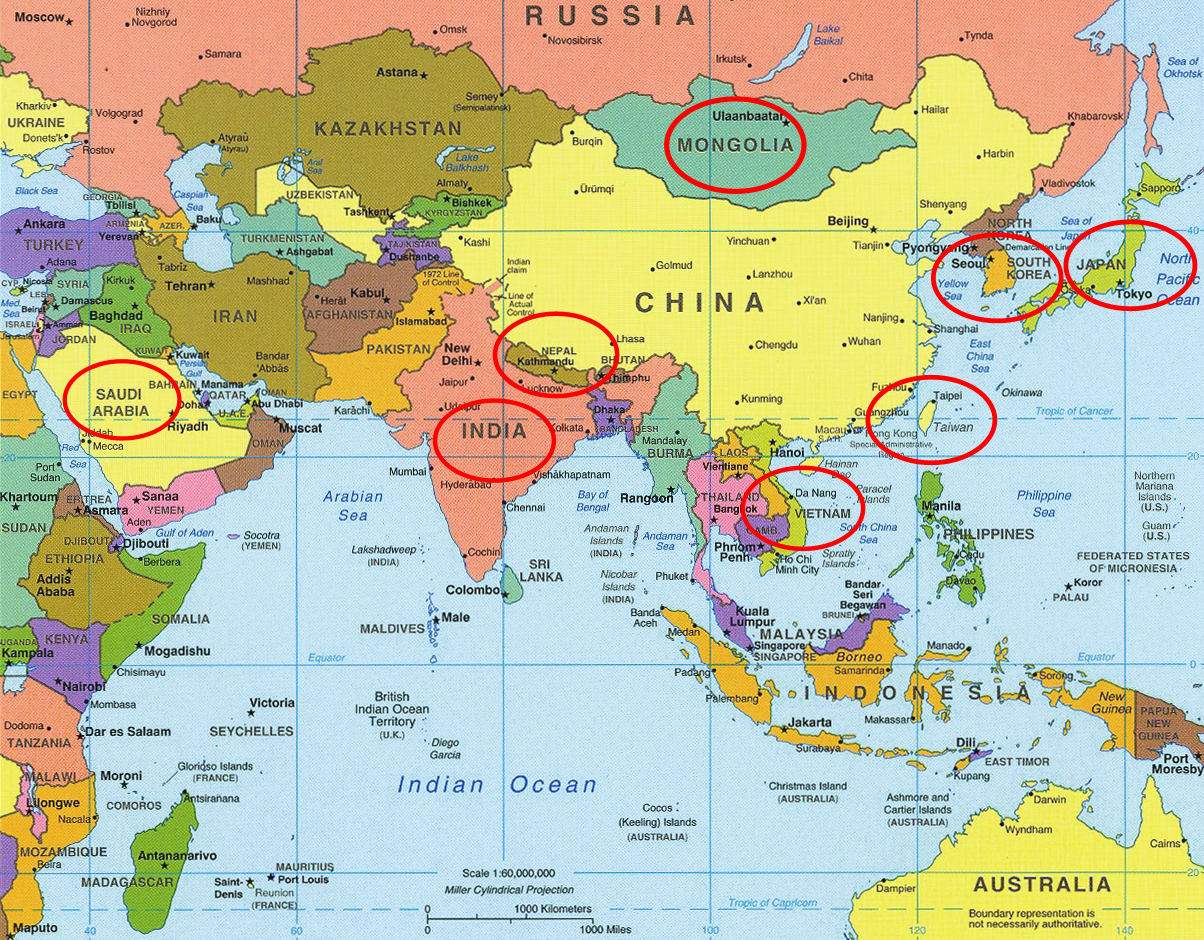 ASSESSMENT 4-14.JAsia Today: Exit TicketInquiry Question: If you were to visit Asia today, what country would you choose and why?Out of the 8 Asian countries presented, which one would you most like to visit and why? Include three pieces of evidence from the sources.WORKSHEET 4-15.FAmerican Empires: Poster InstructionsToday, we will be making poster advertisements for our assigned empires. You will need to answer the following questions on your poster. Since it is an advertisement, remember to convince others that your empire is the best.Your poster should include at least 3 drawings:These drawings should give us images related to the below sections, maps, or important symbols.Your poster should include 3 sections:Section 1: Way of LifeWhat was life like for people in your empire? Did the people do certain jobs? Were their certain classes (i.e. nobles, priests, peasants, farmers, commoners)? What types of houses did they live in?Section 2: ClimateWhat was the climate, including weather, like in your empire? How did the climate effect the empire?Section 3: TradeWhat items did your empire trade? How wealthy did this make the empire?ASSESSMENT 4-15.GThe Great American Empires: Exit TicketInquiry Question: If you could live in any American empire, which one would it be and why?After looking at all of the empire advertisements, choose one Great American Empire and explain why you would choose to live there. Include three pieces of evidence from the sources.WORKSHEET 4-16.GPositive-Negative ChartColumbus is PositiveColumbus is NegativeASSESSMENT 4-16.HColumbus: Exit TicketInquiry Question: Did Columbus’s voyages have more of a positive or negative impact on the world?After looking at the sources and hearing the debate, do you think Columbus did more positive (good) or negative (bad). You do not need to agree with the side that you were on the debate team. Include three pieces of evidence from the sources.ASSESSMENT 4-17.EHaitian Revolution: Exit TicketInquiry Question: What type of revolution did Toussaint Louverture lead in Haiti?Revolution (1): An uprising or revolt against a government. Revolution (2): A major change in ideas.After looking at the above definitions of “revolution,” do you think Toussaint Louverture led an uprising or a major change in ideas. Explain if it was definition 1 or 2, and include three pieces of evidence from the sources.MATERIALS 4-17.A250132515191810185719101968ASSESSMENT 4-18.CMexican History: Exit TicketInquiry Question: What was the most important event in Mexican history?After reading the sources, decide what event was most important in creating the nation of Mexico. Include three pieces of evidence from the sources.WORKSHEET 4-19.APlaces in Mexico NotesSource 1: Mexico CitySource 2: Baja CaliforniaSource 3: Yucatán PeninsulaSource 4: ChihuahuaASSESSMENT 4-19.FMexico, Road Trip: Exit TicketInquiry Question: If you were to visit Mexico, what part would you travel to?After looking at the places in Mexico that we studied today on our road trip, which place would you most want to visit? Include three pieces of evidence from the sources.WORKSHEET 4-20.ACanadian History TimelineBelow are some of the important events in Canadian history. We will specifically discuss the events that are highlighted in gray.8000 BCE: Indigenous people first settle in Canada.1000: Vikings arrive in Newfoundland (500 years before Columbus), briefly settled there and left after a short time to explore other places. 1541: Jacques Cartier explores the St. Lawrence River and makes contact with the St. Lawrence Iroquois people.1608: Samuel de Champlain founds Québec and French people begin settling along the St. Lawrence River.1763: France would fight Britain in Canada (1754-1763) during what was called the War of Conquest (by Canadians) or French and Indian War (by Americans). In the end, Britain would take control of Canada.1775: During the American Revolution, the United States would invade Canada and try to take it over. Britain’s army would stop the invasion.1812: During the War of 1812, the United States would invade Canada and try to take it over. Britain’s army would stop the invasion.1837-38: French Canadians would rebel against the British government as part of the Patriote movement, which demanded equal rights to Anglo Canadians.1867: The Canadian colonies unite under the Confederation of Canada, becoming one nation, and electing John Macdonald prime minister.December 6, 1917: A ship ran into another ship carrying explosives for the war. 2,000 people died and 9,000 were injured during the Halifax Explosion. It was the largest man-made disaster in Canadian history. It was part of the First World War, where many Canadian soldiers fought and died in Europe.1930s: During the Depression, 1 in 5 Canadians had no jobs and many people were hungry. The Canadian government would create relief programs to help the people.1939: Canada sends soldiers to Europe (and later Asia) to fight in the Second World War. One million Canadians would serve.1982: Canada Act: Canada gained its full independence from Britain by creating its own constitution. This included the Charter of Rights and Freedom, which guarantees all citizens the rights to democracy, speech, press, protest, and religion.   ASSESSMENT 4-20.GCanadian History: Exit TicketInquiry Question: What was the most important event in Canadian history?After reading the sources, decide what event was most important in creating the nation of Canada. Include three pieces of evidence from the sources.ASSESSMENT 4-21.ECanada, Road Trip: Exit TicketInquiry Question: If you were to visit Canada, what city would you travel to?After looking at the places in Canada that we studied today on our road trip, which city would you most want to visit? Include three pieces of evidence from the sources.LESSON PLAN 4-22: Northeast (U.S. Regions Mini-Unit)MATERIALSThe Amazon Race Introduction Video (Lesson4-22-26Video1) [Located in the UOW Video Library: www.christophercmartell.com/understandingourworld]Clipboards (not supplied)Lined paper (not supplied)Amazing Race Challenge 1: Northeast Map (WORKSHEET 4-22.A)Source 1: Boston, Massachusetts (WORKSHEET 4-22.B)Source 2: New York, New York (WORKSHEET 4-22.C)Source 3: Pittsburgh, Pennsylvania (WORKSHEET 4-22.D)Source 4: Philadelphia, Pennsylvania (WORKSHEET 4-22.E)Source 5: Baltimore, Maryland (WORKSHEET 4-22.F)Amazing Race Challenge 2: Clues About Northeast Cities (WORKSHEET 4-22.G)Northeast: Exit Ticket (ASSESSMENT 4-22.H)STANDARDSMassachusetts History and Social Science FrameworkMA-HSS.4.9: On a map of North America, locate the current boundaries of the United States (including Alaska and Hawaii). Locate the New England, Middle Atlantic, Atlantic Coast/Appalachian, Southeast/Gulf, South Central, Great Lakes, Plains, Southwest Desert, and Pacific states and the Commonwealth of Puerto Rico. (G)MA-HSS.4.10: Identify the states, state capitals, and major cities in each region. (G)MA-HSS.4.11: Describe the climate, major physical features, and major natural resources in each region. (G)MA-HSS.4.15: Describe the diverse nature of the American people by identifying the distinctive contributions to American cultureCommon Core: LiteracyCCSS.ELA-Literacy.RI.4.9: Integrate information from two texts on the same topic in order to write or speak about the subject knowledgeably.CCSS.ELA-Literacy.RI.4.10: By the end of year, read and comprehend informational texts, including history/social studies, science, and technical texts, in the grades 4–5 text complexity band proficiently, with scaffolding as needed at the high end of the range.CCSS.ELA-Literacy.W.4.8: Recall relevant information from experiences or gather relevant information from print and digital sources; take notes and categorize information, and provide a list of sources.CCSS.ELA-Literacy.W.4.9: Draw evidence from literary or informational texts to support analysis, reflection, and research.PROCEDURESInquiry Question: What is the most important city in the Northeast United States?PREPARATION1. The Amazing Race ChallengeThis is lesson 1 of 5 that form a mini-unit on United States regional geography. This mini-unit will use the popular world-traveling game show Amazing Race as an organizing theme. Students should be put in pairs, just like on the game show, to complete in “geography challenges” (which appear between the opener and development, as well as the development and closure) where they were earn team points. You can choose to assign partners or let students choose their own partners (if you assign teams, be sure to have them determined before this lesson). Throughout the mini-unit, you should keep track of team points on the board or chart paper throughout the 5 lessons and consider announcing a winning team at the end of the mini-unit.NOTE: To have time for the Amazing Race challenges, the lesson plans for the mini-unit on United States regional geography are 10 minutes longer than normal (55 minutes total). You should plan the block time accordingly.2. Set Up StationsThis activity will involve stations where students will learn about different Northeast cities. Before this block, put desks into 5 groups. Each group of desks will be the station for one city. At each station, put one (or multiple) copies of the handout for that station (i.e. WORKSHEET 4.22-B, 4.22-C, 4.22-D, 4.22-E, 4.22-F). Consider putting each in a sheet protector or dry erase pockets to protect them.A. OPENER (10 minutes)3. Watch the Amazing Race Introductory VideoShow the students a short video clip from the beginning of the show Amazon Race (Lesson4-22-26Video1). After watching the short video clip, ask students if they have ever seen this game show and, if so, could they explain it. If no student can explain it, tell the students that it is a show where people race around the world learning about different places and cultures, and completing challenges. For the next 5 lessons, we are going to have our own class “amazing race.” Instead of racing around the Earth, we will race around the regions of the United States. Normally, the last team to complete the task on the game show is asked to leave. The last team remaining wins. In our class, all teams will get to compete until the end and we will be adding up your points. At the end, the team with the most points will win. 4. Assign TeamsPut students into their teams (either chosen in advance or allow them to choose). Each team should be a pair of two. Let students know that they will be in these teams throughout the whole Amazing Race mini-unit (consider allowing them to make up appropriate team names-or just list students’ names and write those names on the board for score keeping). Tell the students, “Alright teams, let’s begin our Amazing Race around the United States.” 5. Amazing Race Challenge 1: Identify the Northeast StatesDisplay the Northeast Map (WORKSHEET 4-22.A) through a projector. Tell students, “This is the region where we will start the amazing race. This is the Northeast United States.” Tell students that today we will be traveling to the major cities of the Northeast. You will need to decide which Northeast city you think is most important. Before we do that, we will have our first Amazing Race challenge. Handout the blank map, which is page 1 of the Northeast Map (WORKSHEET 4-22.A) face down (so students cannot see it yet). Do not pass out the answer key. Tell students on the count of three, each team should flip over the map and try to identify all the states in green (or gray, if it is not in color). Since the states are small, they can use abbreviations (like MA for Massachusetts). You might want to post the names of the states on the board, as a word bank. First team who thinks they have labeled all the states right should bring it to the teacher. Check their answers. The first team to identify all of the states will get 5 points, second team will get 3 points, and third team will get 1 point (if no team gets all of the states, award the points to the groups that had the most states correct first). Tell students, “3, 2, 1, go.”While students are trying to identify the states, wait in the front of the room. Use the answer key to identify the states. Award points to the first three teams on the board or chart paper. After about 5 minutes tell students to stop. Have a student come up to the board and identify all the states correctly while each student fills in the state name correctly.  B. DEVELOPMENT (35 minutes)6. Travel to Each Northeast City at the StationsGive students a clipboard with lined paper on it. Tell students that at each group of desks there is a different station that will teach you about a different city. Equally distribute students to each station. Ask students to look at the map of the Northeast that we labeled. Ask them, “have you been to any cities in the Northeast, tell us what it was like?” Anticipated student responses may include: New York City is very large with tall buildings, Philadelphia has many historical sites, Baltimore has a famous baseball field called Camden Yards. Ask students to describe the different places they have been in the Northeast. It is okay if some or many of your students have never visited many cities in the Northeast; this is to allow students that have to share their experiences and connect to the lesson topic.Write the word “Megalopolis” on the board or chart paper. Tell the students that the Northeast is the most urban region of the United States, meaning it has the most cities, where people live close together. In fact, about one in five Americans live in an area called the Megalopolis that goes from Washington, D.C. through Baltimore, Philadelphia, and New York, to Boston. So, today, we will be learning about all of the important cities of the Northeast United States. Write on the board, “City name and 2-3 facts” and tell students that at each station they should write down the city’s name and list 2-3 reasons why it is an important city in the United States. Tell students that these facts will help them in the next Amazing Race challenge and to do today’s exit ticket. Give students five minutes to read the posted handout at their first station and take notes. Tell students to move clockwise and have them attend the next station (or, you can also rotate the sources and have the students stay stationary). Give students five minutes to read the posted handout at their second station and take notes.Tell students to move clockwise and have them attend the next station. Give students five minutes to read the posted handout at their third station and take notes.Tell students to move clockwise and have them attend the next station. Give students five minutes to read the posted handout at their fourth station and take notes.Tell students to move clockwise and have them attend the next station. Give students five minutes to read the posted handout at their fifth station and take notes.7. Amazing Race Challenge 2: Identify the Northeast CitiesHave students return to their seats, but sit next to their Amazing Race teammate. Handout the clues sheet (WORKSHEET 4-22.G) face down (so students cannot see it yet). Tell students that before they decide which Northeast city they think is most important, we will have our next Amazing Race challenge. They will need to use their notes on the Northeast cities to answer to five questions. Tell students on the count of three, each team should flip over the sheet and try to answer all the questions correctly. First team who thinks they have labeled all the cities correctly should bring it to the teacher. Check their answers. The first team to identify all of the cities will get 5 points, second team will get 3 points, and third team will get 1 point. Tell students, “3, 2, 1, go.”While students are trying to answer the questions, wait in the front of the room. Use the answer key to identify the correct cities. Award points to the first three teams on the board or chart paper. After about 5 minutes tell students to stop. Have a student come up to the board and identify all the correct answers.  C. CLOSING (10 minutes)8. Write Up Argument on the Northeast For the evaluation task, have the students complete the exit ticket (ASSESSMENT 4-22.H), where they write their own personal response to the lesson’s Inquiry Question: “What is the most important city in the Northeast United States?” Tell students to cite at least three pieces of evidence from the sources.Before using the exit ticket, consider using a graphic organizer or two column notes to prepare students for the writing task. Consider using sentence starters and modeling to help the students with their answer to the inquiry question.EVALUATIONASSESSMENT 4-22.HWhat to look for?The students should take a stance on what Northeast city is most important. All arguments should cite at least 3 pieces of evidence from the sources.Some information that students may include in their answer to the question:Boston, MassachusettsWhere the American Revolution started (Cradle of Liberty)America’s College Town (Harvard, MIT, Tufts, BU, BC, Northeaster, UMass Boston)Sports teams have one championships in each sport (baseball, basketball, hockey, football)Seafood (lobsters, clams, and chowder), whale watches, and aquariumImportant museums and hospitalsNew York, New YorkLargest city in the U.S. (fourth largest in the Americas)Famous skyline: Empire State Building, One World Trade Center, Chrysler Building, Statue of LibertyWorld’s capital (United Nations and many immigrants)Center of business (NY Stock Exchange/Wall Street)Famous museums and theaters, including Broadway and Times SquarePittsburgh, PennsylvaniaCenter of the steel industryHas the Duquesne Incline, which is a mountain railwayIs the home of Mister Roger and Daniel Tiger’s NeighborhoodPhiladelphia, PennsylvaniaSecond largest city on the east coastFirst capital of the U.S.The place of the Liberty Bell and Independence HallHome of the first newspaper in the U.S.Baltimore, MarylandOne of the largest ports in the U.S.Many of the products you buy come through there on container shipsWhere the national anthem was writtenHome of poet Edgar Allen PoeKnown for its blue crab and crab cakesNear Washington, D.C.WORKSHEET 4-22.AAmazing Race Challenge 1: Northeast Map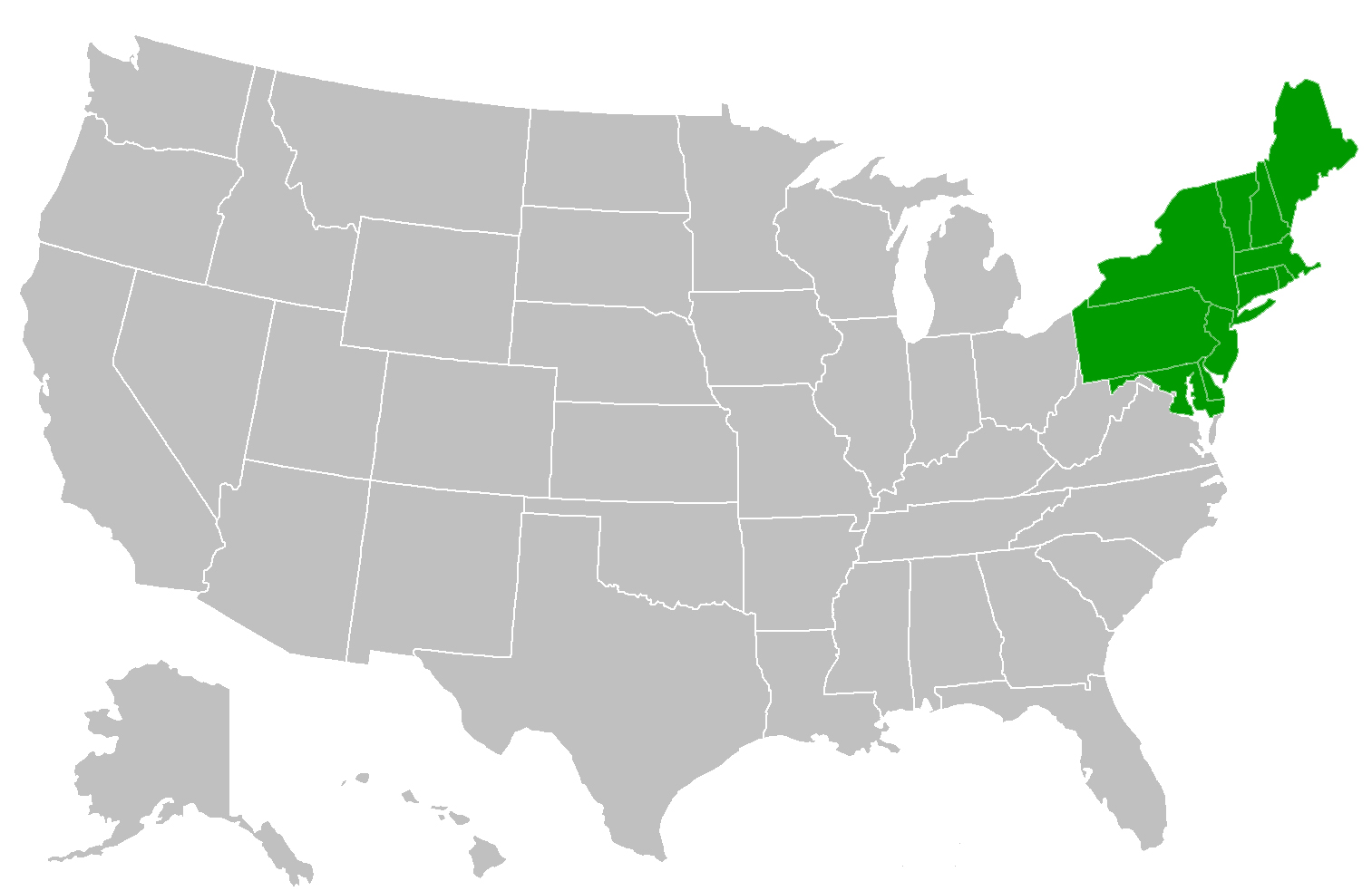 Answer Key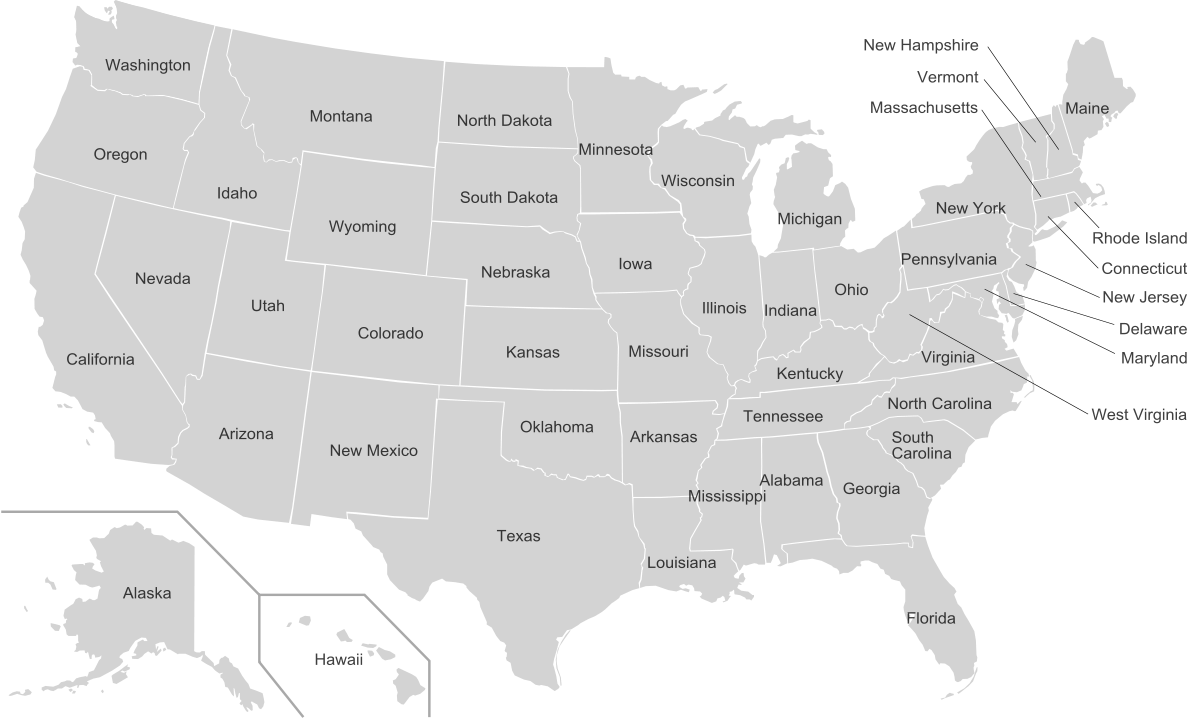 WORKSHEET 4-22.G Amazing Race Challenge 2: Clues About Northeast CitiesClue 1: This city is known for its steel factories.Clue 2: This city has one of the largest shipping ports in the U.S.Clue 3: This city has a famous bell with a crack in it.Clue 4: This city has recently won a sports championship in every major U.S. sport (baseball, basketball, football, and hockey).Clue 5: This is the largest city in the United States.Answer KeyClue 1: This city is known for its steel factories.PittsburghClue 2: This city has one of the largest shipping ports in the U.S.BaltimoreClue 3: This city has a famous bell with a crack in it.PhiladelphiaClue 4: This city has recently won a sports championship in every major U.S. sport (baseball, basketball, football, and hockey).BostonClue 5: This is the largest city in the United States.New YorkASSESSMENT 4-22.HNortheast: Exit TicketInquiry Question: What is the most important city in the Northeast United States?After visiting each station on the cities of the Northeast, which city do you think is most important? Include three pieces of evidence from the sources.WORKSHEET 4-23.AAmazing Race Challenge 3: Southeast Map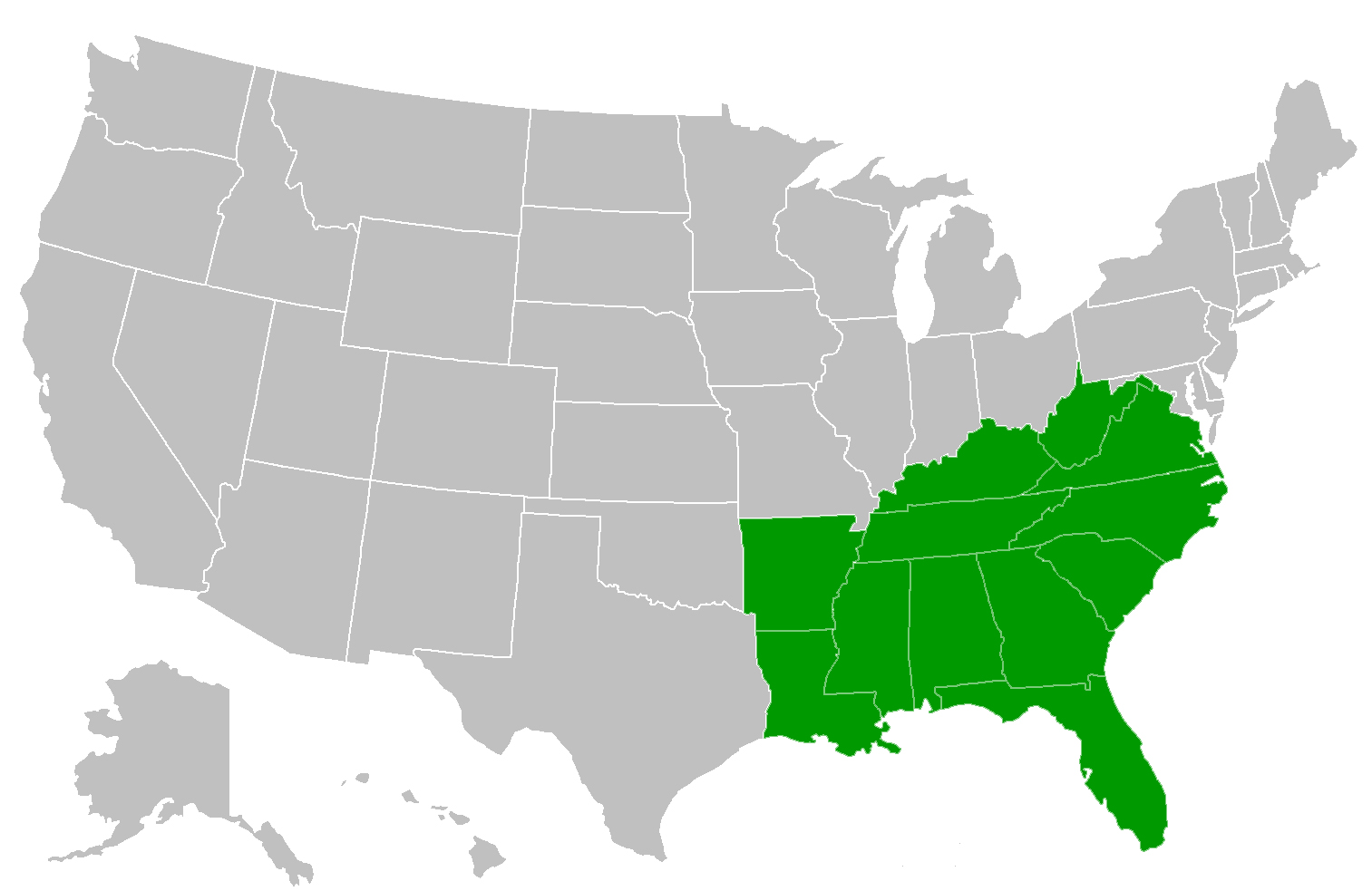 Answer KeyWORKSHEET 4-23.G Amazing Race Challenge 5: Clues About Southeast AttractionsClue 1: This place is where you can listen to country music.Clue 2: This place is where you can learn about the history of the South.Clue 3: This place is on the Mississippi River.Clue 4: This place has white sand beaches.Clue 5: This place is often covered in fog.Answer KeyClue 1: This place is where you can listen to country music.NashvilleClue 2: This place is where you can learn about the history of the South.CharlestonClue 3: This place is on the Mississippi River.New OrleansClue 4: This place has white sand beaches.Miami BeachClue 5: This place is often covered in fog.The Smoky MountainsASSESSMENT 4-23.HSoutheast: Exit TicketInquiry Question: What tourist destination in the Southeast United States would you most like to visit?After visiting each station on the attractions of the Southeast, which tourist destination would you want to visit? Include three pieces of evidence from the sources.WORKSHEET 4-24.AAmazing Race Challenge 5: Midwest Map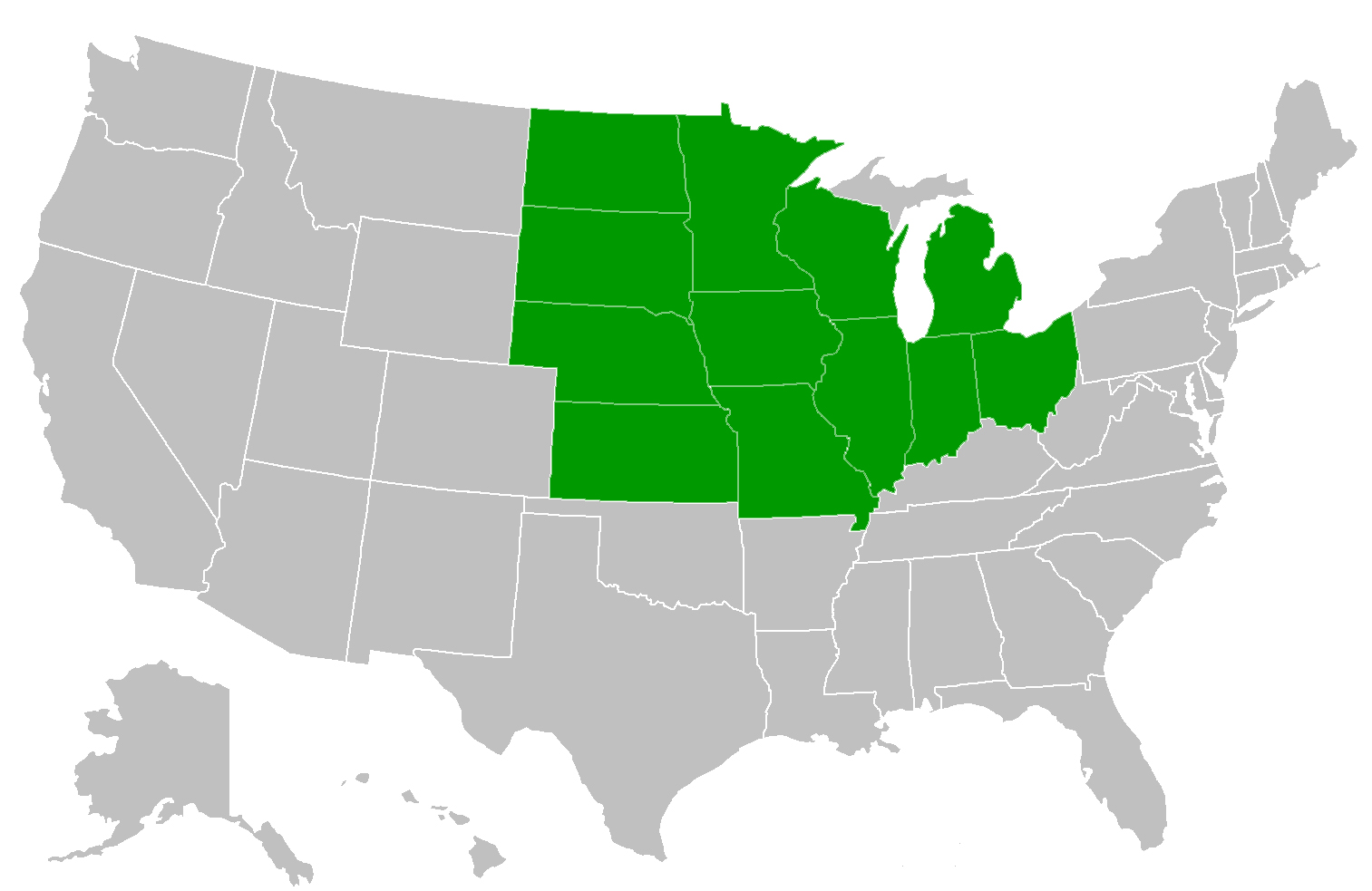 Answer KeyWORKSHEET 4-24.G Amazing Race Challenge 6: Clues About Midwest IndustriesClue 1: This would be a good state to raise cattle and horses.Clue 2: This would be a good state to make and sell cheese.Clue 3: This would be a good state to trade stocks and futures.Clue 4: This would be a good state to ship goods, like lumber, steel, and grain.Clue 5: This would be a good state to grow corn.Answer KeyClue 1: This would be a good state to raise cattle and horses.North DakotaClue 2: This would be a good state to make and sell cheese.WisconsinClue 3: This would be a good state to run a stocks and futures.IllinoisClue 4: This would be a good state to ship goods, like lumber, steel, and grain.OhioClue 5: This would be a good state to grow corn.IowaASSESSMENT 4-24.HMidwest: Exit TicketInquiry Question: If you were to start a business in the Midwest United States, what would it be?After visiting each station on the businesses of the Midwest, which business would you start? Include three pieces of evidence from the sources.WORKSHEET 4-25.AAmazing Race Challenge 7: Southwest Map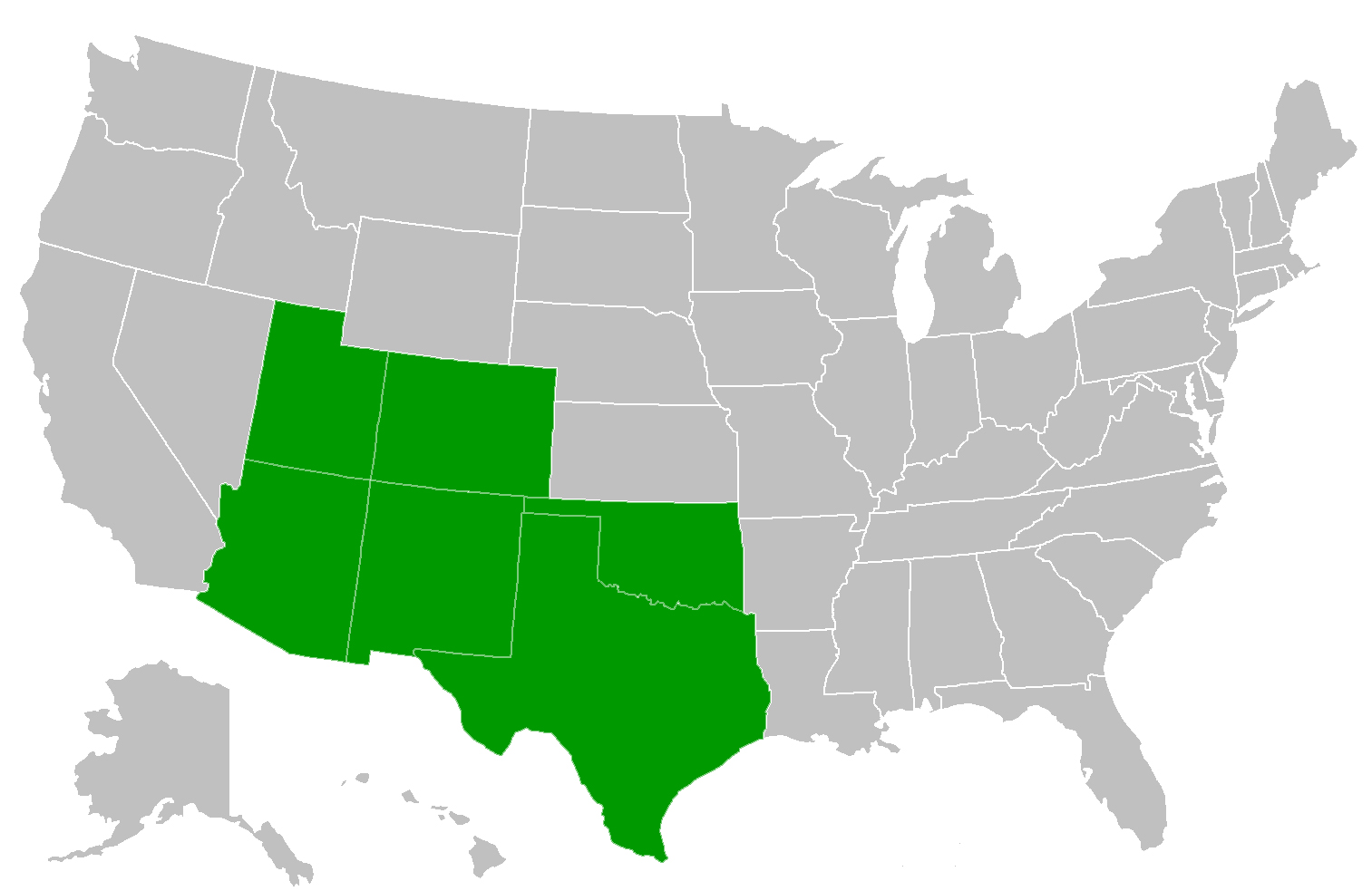 WORKSHEET 4-25.G Amazing Race Challenge 8: Clues About Southwest Natural AreasClue 1: This would be a good state to find petrified wood.Clue 2: This would be a good state to travel in a boat on the bayou.Clue 3: This would be a good state to climb the highest peak in the southern Rocky Mountains.Clue 4: This would be a good state to see rock forms that appear in many movies.Clue 5: This would be a good state to go deep underground in caverns.Answer KeyClue 1: This would be a good state to find petrified wood.ArizonaClue 2: This would be a good state to travel in a boat on the bayou.TexasClue 3: This would be a good state to climb the highest peak in the southern Rocky Mountains.ColoradoClue 4: This would be a good state to see rock forms that appear in many movies.UtahClue 5: This would be a good state to go deep underground in caverns.New MexicoASSESSMENT 4-25.HSouthwest: Exit TicketInquiry Question: What natural area in the Southwest United States is most important to protect?After visiting each station on the natural areas of the Southwest, which do you think is most important to protect? Include three pieces of evidence from the sources.WORKSHEET 4-26.AAmazing Race Challenge 9: West Map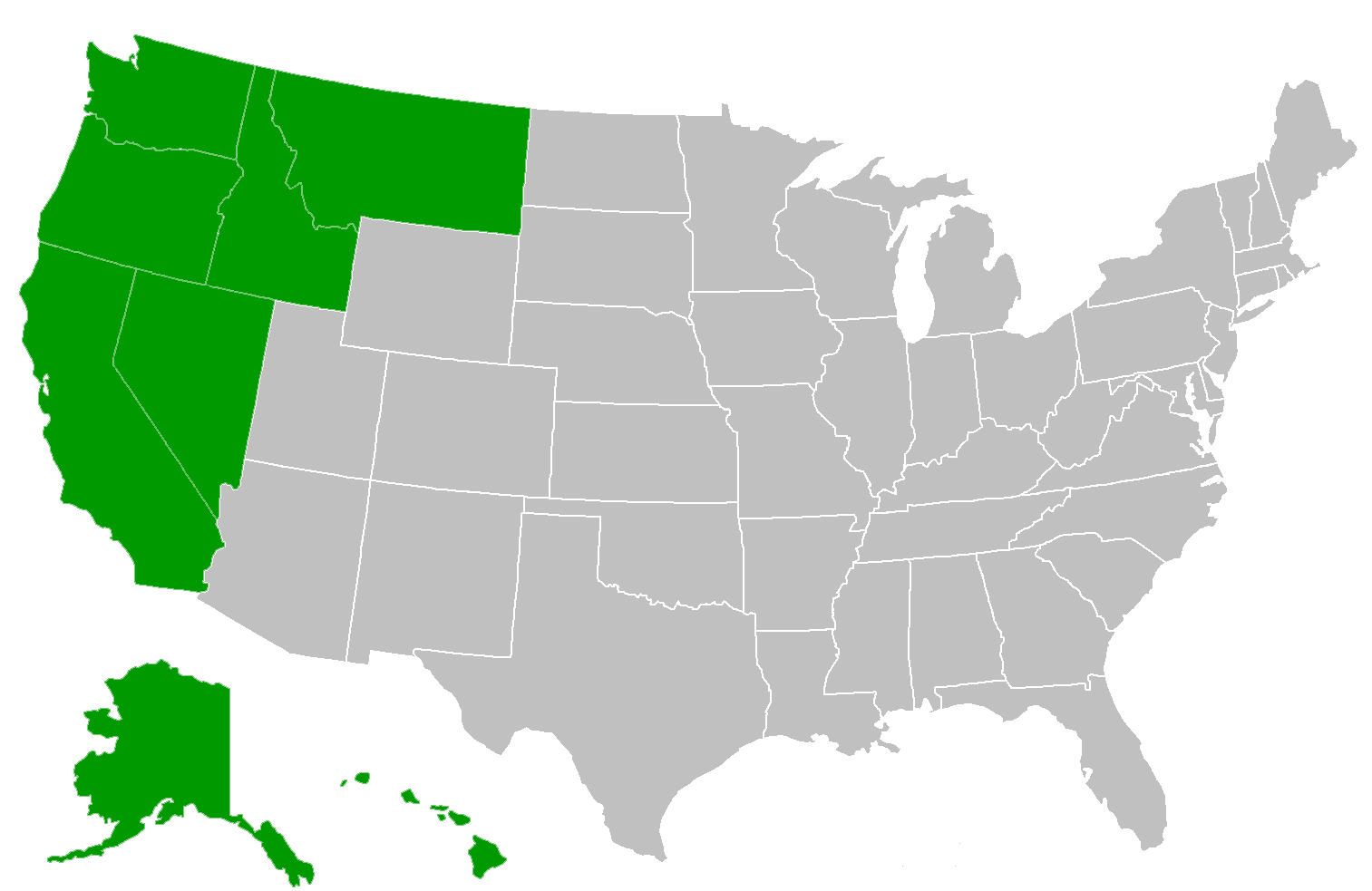 WORKSHEET 4-26.G Amazing Race Challenge 10: Clues About Metropolitan Areas in the WestClue 1: This would be a good area to move to if you wanted to grow grapes on a farm.Clue 2: This would be a good area to move to if you wanted to work with computers.Clue 3: This would be a good area to move to if you wanted to run boat tours to see orca whales.Clue 4: This would be a good area to move to if you wanted to work as an actor or musician.Clue 5: This would be a good area to move to if you wanted to run a hotel near the beach.Answer KeyClue 1: This would be a good area to move to if you wanted to grow grapes on a farm.Willamette Valley (Oregon)Clue 2: This would be a good area to move to if you wanted to work with computers.San Francisco Bay Area (California)Clue 3: This would be a good area to move to if you wanted to run boat tours to see orca whales.Puget Sound (Washington)Clue 4: This would be a good area to move to if you wanted to work as an actor or musician.Greater Los Angeles (California)Clue 5: This would be a good area to move to if you wanted to run a hotel near the beach.Island of O’ahu (Hawaii)ASSESSMENT 4-26.HWest: Exit TicketInquiry Question: If you had to move to the West United States, which metropolitan area would you move to?After visiting each station on the metropolitan areas of the West, where would you move? Include three pieces of evidence from the sources.WORKSHEET 4-27.A8 Latin American Countries Notes and Latin America MapSource 1: EcuadorSource 2: PeruSource 3: ArgentinaSource 4: BrazilSource 5: GuatemalaSource 6: HaïtiSource 7: Dominican RepublicSource 8: Jamaica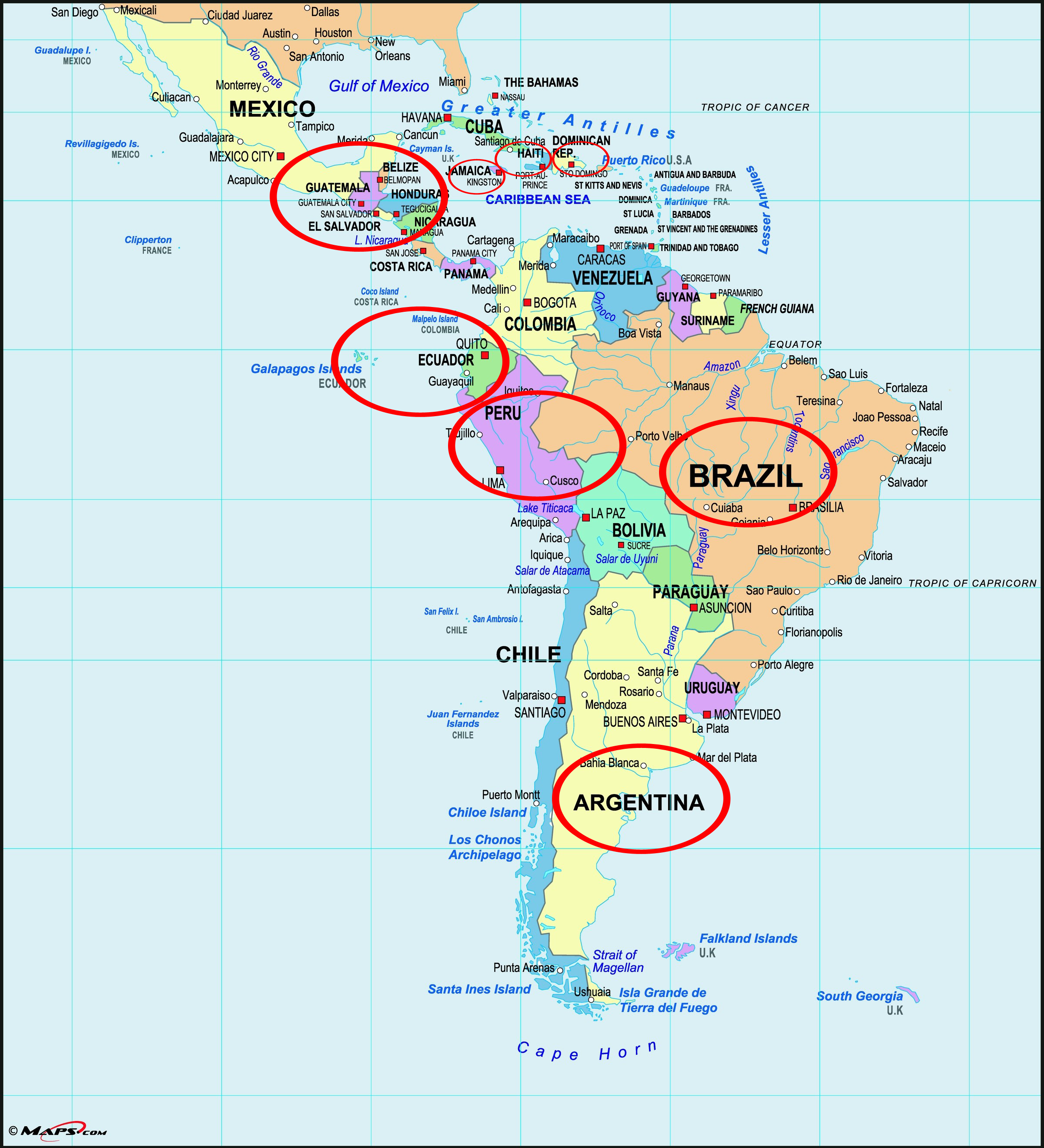 ASSESSMENT 4-27.JLatin America Today: Exit TicketInquiry Question: If you were to visit Latin America today, what country would you choose and why?Out of the 8 South American, Central American, and Caribbean countries presented, which one would you most like to visit and why? Include three pieces of evidence from the sources.WORKSHEET 4-28.GEuropean Empires: Digital Slideshow InstructionsToday, we will be making presentations for our assigned empires. You will need to answer the following questions using digital slideshows. Your digital slideshow should include at least 3 images:These images should be related to the below sections, maps, or important symbols.Your slideshow should include 3 sections (with at least one slide per section):Section 1: Way of LifeWhat was life like for people in your empire? Did the people do certain jobs? Were their certain classes (i.e. nobles, priests, peasants, farmers, commoners)? What types of houses did they live in?Section 2: ClimateWhat was the climate, including weather, like in your empire? How did the climate effect the empire?Section 3: TradeWhat items did your empire trade? How wealthy did this make the empire?ASSESSMENT 4-28.HThe Great European Empires: Exit TicketInquiry Question: If you could live in any European empire, which one would it be and why?After listening to peers give their presentations, choose one Great European Empire and explain why you would choose to live there. Include three pieces of evidence from the sources.ASSESSMENT 4-29.DIrish Independence: Exit TicketInquiry Question: Why was Irish independence from England so important to its people?Choose one issue related to Irish independence and explain why it is the most important reason for the Irish people to have their own country. Include three pieces of evidence from the sources.WORKSHEET 4-30.IBackpacking Europe: Travel Brochure InstructionsToday, we will be making travel brochures for our assigned countries. You will need to answer the following questions on your brochures. Since it is an advertisement, remember to really convince others that your country is the best.Your brochure should include 6 panels and 2 drawings:Your brochure should be made on one sheet of paper and can be folded into three parts (making 6 panels total). It should include at least a cover page, 3 text (writing) sections, and 2 drawings (maps or drawings of important places, events, or symbols).Your brochure should include 3 sections:Section 1: AttractionsWhat things can be done in your country? What are some important places, foods, or events people should enjoy?Section 2: People and CultureWhat are the people like in your country? What language do they speak? What traditions do they have? What makes their culture different from other countries?Section 3: General InformationHow many people live is your country? Where is it located in Europe? What is the capital and major cities? What are the major rivers, oceans, mountains, and other geographic features?ASSESSMENT 4-30.JBackpacking Europe: Exit TicketInquiry Question: If you were to backpack across Europe today, what country would you most want to visit and why?Which country would you most want to visit when backpacking across the European continent? Include three pieces of evidence from the sources.154117631837-38186719171982Indigenous PeopleFrench CanadiansAnglo CanadiansBlack CanadiansAsian Canadians